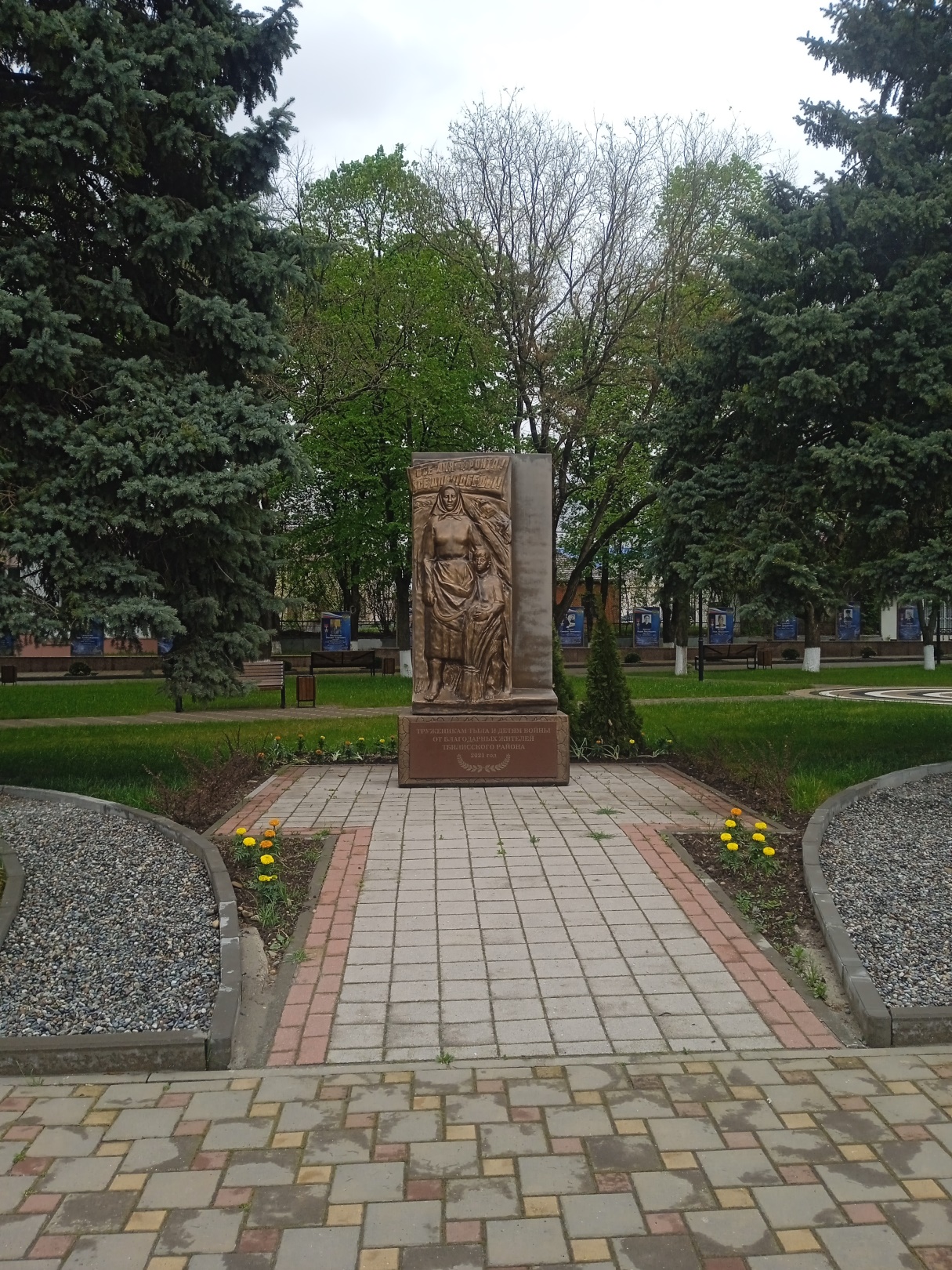 Памятный знак «Труженикам тыла и детям войны»Краснодарский край, Тбилисский р-н, с/п Тбилисское, ст-ца Тбилисская, Первомайская, д 14Ж